CHILDBIRTH PROGRAMBreast Pump Kit ProgramThe Queensway Carleton Hospital Childbirth Program now provides access to brand new, single patient use, double breast pump kits only (Medela). Each kits comes with the following parts at a fee of $40/kit: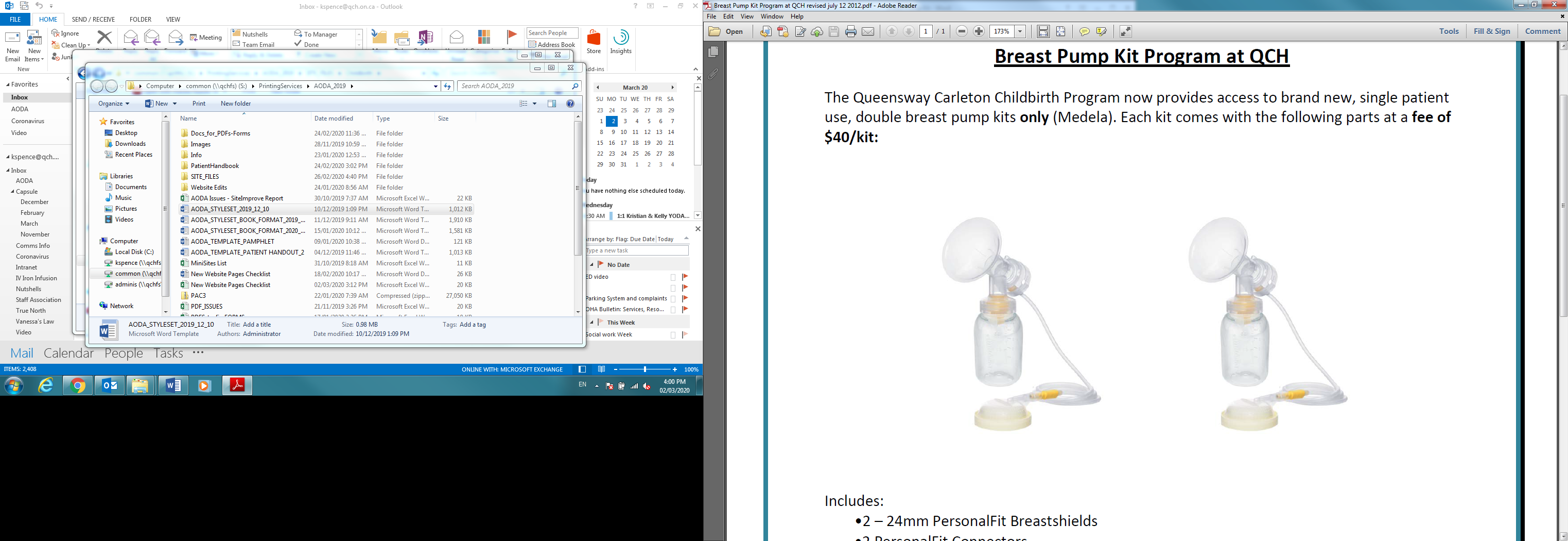 Includes:2-24mm PersonalFit Breastshields2 PersonalFit Connectors2 yellow valves and 2 white membranes2 BPA-free 35ml Colostrum containers with solid lids2 BPA-free 150ml reusable bottle with solid lids2 silicone tubing2 membrane caps and 2 protective membranesInstructionsThe kit is compatible with our double electric hospital grade breast pumps, as well as the hospital grade pumps that are available for rental in the community.Please note: our staff may not be trained in the use of your personal breast pump that you may have received as a gift or purchased on your own. The use of a double electric hospital grade pump is recommended until your milk supply has been established.